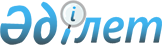 О внесении изменений в решение маслихата от 20 декабря 2017 года № 143 "О бюджетах Убаганского и Щербаковского сельских округов Алтынсаринского района на 2018-2020 годы"Решение маслихата Алтынсаринского района Костанайской области от 23 ноября 2018 года № 201. Зарегистрировано Департаментом юстиции Костанайской области 28 ноября 2018 года № 8135
      В соответствии со статьей 109-1 Бюджетного Кодекса Республики Казахстан от 4 декабря 2008 года Алтынсаринский районный маслихат РЕШИЛ:
      1. Внести в решение маслихата от 20 декабря 2017 года № 143 "О бюджетах Убаганского и Щербаковского сельских округов Алтынсаринского района на 2018-2020 годы" (зарегистрированного в Реестре государственной регистрации нормативных правовых актов за № 7458, опубликовано 16 января 2018 года в Эталонном контрольном банке нормативных правовых актов Республики Казахстан) следующие изменения:
      заголовок указанного решения изложить в новой редакции:
      "О бюджетах сельских округов Убаганского и имени Мариям Хәкімжановой Алтынсаринского района на 2018-2020 годы";
      пункт 1 указанного решения изложить в новой редакции:
      "1. Утвердить бюджет Убаганского сельского округа Алтынсаринского района на 2018-2020 годы согласно приложениям 1, 2 и 3 соответственно, в том числе на 2018 год в следующих объемах:
      1) доходы – 64807,0 тысяч тенге, в том числе по:
      налоговым поступлениям – 10266,0 тысяч тенге;
      неналоговые поступления – 291,0 тысяч тенге;
      поступлениям трансфертов – 54250,0 тысяча тенге;
      2) затраты – 64807,0 тысяч тенге;
      3) чистое бюджетное кредитование – 0,0 тысяч тенге;
      бюджетные кредиты – 0,0 тысяч тенге;
      погашение бюджетных кредитов – 0,0 тысяч тенге;
      4) сальдо по операциям с финансовыми активами – 0,0 тысяч тенге;
      5) дефицит (профицит) бюджета – 0,0 тысяч тенге;
      6) финансирование дефицита (использование профицита) бюджета – 0,0 тысяч тенге.";
      пункт 3 указанного решения изложить в новой редакции:
      "3. Утвердить бюджет сельского округа имени Мариям Хәкімжановой Алтынсаринского района на 2018-2020 годы согласно приложениям 4, 5 и 6 соответственно, в том числе на 2018 год в следующих объемах:
      1) доходы – 35184,0 тысяч тенге, в том числе по:
      налоговым поступлениям – 5719,0 тысяч тенге;
      неналоговые поступления – 37,0 тысяч теңге;
      поступлениям трансфертов – 29428,0 тысячи тенге;
      2) затраты – 35184,0 тысяч тенге;
      3) чистое бюджетное кредитование – 0,0 тысяч тенге;
      бюджетные кредиты – 0,0 тысяч тенге;
      погашение бюджетных кредитов – 0,0 тысяч тенге;
      4) сальдо по операциям с финансовыми активами – 0,0 тысяч тенге;
      5) дефицит (профицит) бюджета – 0,0 тысяч тенге;
      6) финансирование дефицита (использование профицита) бюджета – 0,0 тысяч тенге.";
      приложения 1, 4 к указанному решению изложить в новой редакции согласно приложений 1, 2 к настоящему решению.
      2. Настоящее решение вводится в действие с 1 января 2018 года.
       "СОГЛАСОВАНО"
      Руководитель государственного
      учреждения "Отдел экономики
      и финансов акимата
      Алтынсаринского района"
      ______________ Е. Павлюк
      23 ноября 2018 года Бюджет Убаганского сельского округа Алтынсаринского района на 2018 год Бюджет сельского округа имени Мариям Хәкімжановой Алтынсаринского района на 2018 год
					© 2012. РГП на ПХВ «Институт законодательства и правовой информации Республики Казахстан» Министерства юстиции Республики Казахстан
				
      Председатель сессии

Е. Пшиченко

      Секретаря Алтынсаринского районного маслихата

Б. Есмуханов
Приложение 1
к решению маслихата
от 23 ноября 2018 года
№ 201Приложение 1
к решению маслихата
от 21 декабря 2017 года
№ 143
Категория 
Категория 
Категория 
Категория 
Категория 
Сумма (тысяч тенге)
Класс
Класс
Класс
Класс
Сумма (тысяч тенге)
Подкласс
Подкласс
Подкласс
Сумма (тысяч тенге)
Специфика
Специфика
Сумма (тысяч тенге)
Наименование
Сумма (тысяч тенге)
1
2
3
4
5
6
I. ДОХОДЫ
64807,0
1
Налоговые поступления
10266,0
1
01
Подоходный налог
2794,0
1
01
2
Индивидуальный подоходный налог
2794,0
1
04
Налоги на собственность
7472,0
1
04
1
Hалоги на имущество
296,0
1
04
3
Земельный налог
181,0
1
04
4
Hалог на транспортные средства
6995,0
2
Неналоговые поступления
291,0
2
01
Доходы от государственной собственности
291,0
2
01
5
Доходы от аренды имущества, находящегося в государственной собственности
291,0
4
Поступления трансфертов 
54250,0
4
02
Трансферты из вышестоящих органов государственного управления
54250,0
4
02
3
Трансферты из районного (города областного значения) бюджета
54250,0
Функциональная группа
Функциональная группа
Функциональная группа
Функциональная группа
Функциональная группа
Сумма (тысяч тенге)
Функциональная подгруппа
Функциональная подгруппа
Функциональная подгруппа
Функциональная подгруппа
Сумма (тысяч тенге)
Администратор бюджетных программ
Администратор бюджетных программ
Администратор бюджетных программ
Сумма (тысяч тенге)
Программа
Программа
Сумма (тысяч тенге)
Наименование
Сумма (тысяч тенге)
1
2
3
4
5
6
II. ЗАТРАТЫ
64807,0
01
Государственные услуги общего характера
16280,0
01
1
Представительные, исполнительные и другие органы, выполняющие общие функции государственного управления
16280,0
01
1
124
Аппарат акима города районного значения, села, поселка, сельского округа
16280,0
01
1
124
001
Услуги по обеспечению деятельности акима города районного значения, села, поселка, сельского округа
16280,0
04
Образование
45538,0
04
1
Дошкольное воспитание и обучение
42699,0
04
1
124
Аппарат акима города районного значения, села, поселка, сельского округа
42699,0
04
1
124
004
Дошкольное воспитание и обучение и организация медицинского обслуживания в организациях дошкольного воспитания и обучения
42699,0
04
2
Начальное, основное среднее и общее среднее образование
2839,0
04
2
124
005
Организация бесплатного подвоза учащихся до ближайшей школы и обратно в сельской местности
2839,0
07
Жилищно-коммунальное хозяйство
1989,0
07
3
Благоустройство населенных пунктов
1989,0
07
3
124
Аппарат акима города районного значения, села, поселка, сельского округа
1989,0
07
3
124
008
Освещение улиц в населенных пунктах
540,0
07
3
124
011
Благоустройство и озеленение населенных пунктов
1449,0
12
Транспорт и коммуникации
1000,0
12
1
Автомобильный транспорт
1000,0
12
1
124
Аппарат акима города районного значения, села, поселка, сельского округа
1000,0
12
1
124
013
Обеспечение функционирования автомобильных дорог в городах районного значения, селах, поселках, сельских округах
1000,0
III. Чистое бюджетное кредитование
0,0
IV. Сальдо по операциям с финансовыми активами
0,0
V. Дефицит (профицит) бюджета
0,0
VI. Финансирование дефицита (использование профицита) бюджета: 
0,0Приложение 2
к решению маслихата
от 23 ноября 2018 года
№ 201Приложение 4
к решению маслихата
от 21 декабря 2017 года
№ 143
Категория 
Категория 
Категория 
Категория 
Категория 
Сумма (тысяч тенге)
Класс
Класс
Класс
Класс
Сумма (тысяч тенге)
Подкласс
Подкласс
Подкласс
Сумма (тысяч тенге)
Специфика
Специфика
Сумма (тысяч тенге)
Наименование
Сумма (тысяч тенге)
1
2
3
4
5
6
I. ДОХОДЫ
35184,0
1
Налоговые поступления
5719,0
1
01
Подоходный налог
2081,0
1
01
2
Индивидуальный подоходный налог
2081,0
1
04
Налоги на собственность
3638,0
1
04
1
Hалоги на имущество
797,0
1
04
3
Земельный налог
250,0
1
04
4
Hалог на транспортные средства
2591,0
2
Неналоговые поступления
37,0
2
01
Доходы от государственной собственности
37,0
2
01
5
Доходы от аренды имущества, находящегося в государственной собственности
37,0
4
Поступления трансфертов 
29428,0
4
02
Трансферты из вышестоящих органов государственного управления
29428,0
4
02
3
Трансферты из районного (города областного значения) бюджета
29428,0
Функциональная группа
Функциональная группа
Функциональная группа
Функциональная группа
Функциональная группа
Сумма (тысяч тенге)
Функциональная подгруппа
Функциональная подгруппа
Функциональная подгруппа
Функциональная подгруппа
Сумма (тысяч тенге)
Администратор бюджетных программ
Администратор бюджетных программ
Администратор бюджетных программ
Сумма (тысяч тенге)
Программа
Программа
Сумма (тысяч тенге)
Наименование
Сумма (тысяч тенге)
1
2
3
4
5
6
II. ЗАТРАТЫ
35184,0
01
Государственные услуги общего характера
13150,0
01
1
Представительные, исполнительные и другие органы, выполняющие общие функции государственного управления
13150,0
01
1
124
Аппарат акима города районного значения, села, поселка, сельского округа
13150,0
01
1
124
001
Услуги по обеспечению деятельности акима города районного значения, села, поселка, сельского округа
13150,0
04
Образование
19530,0
04
1
Дошкольное воспитание и обучение
19530,0
04
1
124
Аппарат акима города районного значения, села, поселка, сельского округа
19530,0
04
1
124
004
Дошкольное воспитание и обучение и организация медицинского обслуживания в организациях дошкольного воспитания и обучения
19530,0
07
Жилищно-коммунальное хозяйство
2104,0
07
3
Благоустройство населенных пунктов
2104,0
07
3
124
Аппарат акима города районного значения, села, поселка, сельского округа
2104,0
07
3
124
008
Освещение улиц в населенных пунктах
400,0
07
3
124
011
Благоустройство и озеленение населенных пунктов
1704,0
12
Транспорт и коммуникации
400,0
12
1
Автомобильный транспорт
400,0
12
1
124
Аппарат акима города районного значения, села, поселка, сельского округа
400,0
12
1
124
013
Обеспечение функционирования автомобильных дорог в городах районного значения, селах, поселках, сельских округах
400,0
III. Чистое бюджетное кредитование
0,0
IV. Сальдо по операциям с финансовыми активами
0,0
V. Дефицит (профицит) бюджета
0,0
VI. Финансирование дефицита (использование профицита) бюджета: 
0,0